Ausbildungsbetriebe für Karosseriebautechnik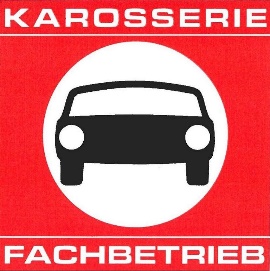 Akan MustafaAllgäustraße 26912HörbranzAtzger BenjaminTränkeweg 26700BludenzAUTO GERSTER Gesellschaft mbH                                                   AUTO GERSTER Gesellschaft mbH                                                   Alfenzstraße 16700BludenzAUTO GERSTER Gesellschaft mbH                                                   AUTO GERSTER Gesellschaft mbH                                                   Schwefel 846850DornbirnAutohaus Hard GmbH                                                   Autohaus Hard GmbH                                                   Rauhholzstraße 16a6971HardAutohaus Walter Malin GmbH                                                   Autohaus Walter Malin GmbH                                                   Montfortstraße 66832SulzAutoland Fink GmbH                                                   Autoland Fink GmbH                                                   Straßenhäuser 666842KoblachBürgle Garage Rudolf Schwarz GmbHBürgle Garage Rudolf Schwarz GmbHLustenauerstraße 66c6850DornbirnDr. Vinyl Obexer Helmut - nach dem Verfahren Dr. Vinyl GmbHDr. Vinyl Obexer Helmut - nach dem Verfahren Dr. Vinyl GmbHAußerfeldstraße 666706BürsDreier Karosserie GmbH                                                   Dreier Karosserie GmbH                                                   Quadrella 36706BürsGottfried Koch Gesellschaft m.b.H. & Co KGGottfried Koch Gesellschaft m.b.H. & Co KGKüchlerstraße 16800FeldkirchHitzhaus-Troy ReinerLindauer Straße 1036912HörbranzHörburger ThomasOberer Achdamm 486971HardKarosserie Akademie Wilfried Mennel GmbHKarosserie Akademie Wilfried Mennel GmbHGschwend 349A6861AlberschwendeLau Karl-HeinzAm Tannenbach 36911LochauMadlener ReneLehenweg 66830RankweilMasal Lackierungen GmbH                                                   Masal Lackierungen GmbH                                                   Hohenemserstraße 23a6890LustenauRudi Lins Gesellschaft m.b.H. & Co. KGRudi Lins Gesellschaft m.b.H. & Co. KGBundesstraße 46714NüzidersRudi Lins Gesellschaft m.b.H. & Co. KGRudi Lins Gesellschaft m.b.H. & Co. KGSchwefel 776850DornbirnSchneider Automobil GmbH Autorisierter Mercedes-BenzSchneider Automobil GmbH Autorisierter Mercedes-BenzSägebachstraße 206714NüzidersSchneider Automobil GmbH Autorisierter Mercedes-BenzSchneider Automobil GmbH Autorisierter Mercedes-BenzLudwig-Kofler-Straße 16850DornbirnSchratter GmbH                                                   Schratter GmbH                                                   Buxera 176837WeilerSteinhauser Fahrzeugbau GmbH & Co KGSteinhauser Fahrzeugbau GmbH & Co KGAlemannenstraße 126830RankweilUnterberger Automobile GmbH & Co KG                                                   Unterberger Automobile GmbH & Co KG                                                   Stiglingen 756850DornbirnWalser GmbH                                                   Walser GmbH                                                   Bundesstraße 74 + 74a6830RankweilWalser ManuelWidum 2316934SulzbergWalter Maier GmbH & Co KG                                                   Walter Maier GmbH & Co KG                                                   Dr. Alfons-Heinzle-Straße 886840Götzis